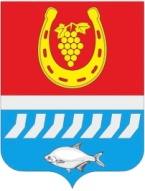 администрациЯ Цимлянского районаПОСТАНОВЛЕНИЕ  _____.2022                                               №                                         г. ЦимлянскО внесении изменений в постановлениеАдминистрации Цимлянского района от 17.12.2018 № 946 «Об утверждениимуниципальной программы Цимлянскогорайона «Развитие образования»В соответствии с постановлением Администрации Цимлянского района от 01.03.2018 № 101 «Об утверждении Порядка разработки, реализации и оценки эффективности муниципальных программ Цимлянского района», решением Собрания депутатов Цимлянского района от 22.09.2022 № 119                                                «О внесении изменений в решение Собрания депутатов Цимлянского района               от 23.12.2021 № 14 «О бюджете Цимлянского района на 2022 год и на плановый период 2023 и 2024 годов», Администрация Цимлянского районаПОСТАНОВЛЯЕТ:1. Внести в постановление Администрации Цимлянского района от 17.12.2018 № 946 «Об утверждении муниципальной программы Цимлянского района «Развитие образования» изменения, согласно приложению.2. Контроль за выполнением постановления возложить на заместителя главы Администрации Цимлянского района по социальной сфере Кузину С.Н.Глава Администрации Цимлянского района                                                                     В.В. СветличныйПостановление вноситотдел образованияАдминистрации Цимлянского районаПриложениек постановлениюАдминистрации Цимлянского районаОт ____2022 № ИЗМЕНЕНИЯ,
вносимые в постановление Администрации Цимлянского района от 17.12.2018 № 946 «Об утверждении муниципальной программы Цимлянского района «Развитие образования»1. В приложении:	1.1. В разделе «Паспорт муниципальной программы Цимлянского района «Развитие образования» строку «Ресурсное обеспечение муниципальной программы Цимлянского района» изложить в редакции: 	1.2. В разделе «Паспорт подпрограммы «Развитие общего и дополнительного образования» строку «Ресурсное обеспечение подпрограммы» изложить в редакции: 	1.3. В разделе «Паспорт подпрограммы «Обеспечение реализации муниципальной программы Цимлянского района «Развитие образования» и прочие мероприятия» строку «Ресурсное обеспечение подпрограммы» изложить в редакции:2. Приложение № 3 к муниципальной программе Цимлянского района «Развитие образования» изложить в редакции:                                                                                                                                        «Приложение № 3к муниципальной программе                                                                                                                                         Цимлянского района                                                                                                                                              «Развитие образования»РАСХОДЫ местного бюджета на реализацию муниципальной программы Цимлянского района «Развитие образования   3. Приложение № 4 к муниципальной программе Цимлянского района «Развитие образования» изложить в редакции:                                                                                                                                           «Приложение № 4                                                                                                                                             к муниципальной программе                                                                                                                                            Цимлянского района                                                                                                                                        «Развитие образования»РАСХОДЫна реализацию муниципальной программы Цимлянского района «Развитие образования»Управляющий делами                                                                                       А.В. Кулик «Ресурсное обепечение муниципальнойпрограммыобщий объем финансирования муниципальной программы составляет 6783642,1 тыс. рублей, в том числе:в 2019 году – 481552,7 тыс. рублей;в 2020 году – 522281,8 тыс. рублей;в 2021 году – 562070,0 тыс. рублей;в 2022 году – 812726,9 тыс. рублей;  в 2023 году – 1037569,7 тыс. рублей;в 2024 году – 534844,0 тыс. рублей;в 2025 году – 472099,5 тыс. рублей;в 2026 году – 472099,5 тыс. рублей;в 2027 году – 472099,5 тыс. рублей;в 2028 году – 472099,5 тыс. рублей;в 2029 году – 472099,5 тыс. рублей;в 2030 году – 472099,5 тыс. рублей.Объем средств областного бюджета составляет 5062889,8 тыс. рублей, в том числе:в 2019 году – 330704,4 тыс. рублей;в 2020 году – 365016,1 тыс. рублей;в 2021 году – 394147,0 тыс. рублей;в 2022 году – 605442,8 тыс. рублей;в 2023 году – 908653,3 тыс. рублей;в 2024 году – 439624,4 тыс. рублей;в 2025 году – 336550,3 тыс. рублей;в 2026 году – 336550,3 тыс. рублей;в 2027 году – 336550,3 тыс. рублей;в 2028 году – 336550,3 тыс. рублей;в 2029 году – 336550,3 тыс. рублей;в 2030 году – 336550,3 тыс. рублей,из них безвозмездные поступления в областной бюджет за счет средств федерального бюджета –179292,1 тыс. рублей, в том числе: в 2019 году – 0 тыс. рублей; в 2020 году – 11831,0 тыс. рублей; в 2021 году – 31762,0 тыс. рублей; в 2022 году – 72472,9 тыс. рублей;в 2023 году – 31648,0 тыс. рублей;в 2024 году – 31578,2 тыс. рублей;в 2025 году – 0 тыс. рублей;в 2026 году – 0 тыс. рублей;в 2027 году – 0 тыс. рублей;в 2028 году – 0 тыс. рублей;в 2029 году – 0тыс. рублей;в 2030 году – 0 тыс. рублей.Объем средств местных бюджетов муниципальных образований составляет 1720752,3 тыс. рублей, в том числе:в 2019 году – 150848,3тыс. рублей;в 2020 году – 157265,7 тыс. рублей;в 2021 году –  167923,0 тыс. рублей;в 2022 году – 207284,1 тыс. рублей;в 2023 году – 128916,4 тыс. рублей;в 2024 году – 95219,6 тыс. рублей;в 2025 году – 135549,2 тыс. рублей;в 2026 году – 135549,2 тыс. рублей;в 2027 году – 135549,2 тыс. рублей;в 2028 году – 135549,2 тыс. рублей;в 2029 году – 135549,2 тыс. рублей;в 2030 году – 135549,2 тыс. рублей.Объем средств из внебюджетных источников составляет 0 тыс. рублей, в том числе:в 2019 году – 0 тыс. рублей;в 2020 году – 0 тыс. рублей;в 2021 году – 0 тыс. рублей;в 2022 году – 0 тыс. рублей;в 2023 году – 0 тыс. рублей;в 2024 году – 0 тыс. рублей;в 2025 году – 0 тыс. рублей;в 2026 году – 0 тыс. рублей;в 2027 году – 0 тыс. рублей;в 2028 году – 0 тыс. рублей;в 2029 году – 0 тыс. рублей;в 2030 году – 0 тыс. рублей«Ресурсное обеспечение подпрограммы общий объем финансирования подпрограммы 1 составляет 6654185,2 тыс. рублей, в том числе:в 2019 году – 470193,1 тыс. рублей;в 2020 году – 510865,0 тыс. рублей;в 2021 году – 550757,8 тыс. рублей;в 2022 году – 798747,6 тыс. рублей; в 2023 году – 1027396,8 тыс. рублей;в 2024 году – 524491,9 тыс. рублей;в 2025 году – 461955,5 тыс. рублей;в 2026 году – 461955,5 тыс. рублей;в 2027 году – 461955,5 тыс. рублей;в 2028 году – 461955,5 тыс. рублей;в 2029 году – 461955,5 тыс. рублей;в 2030 году – 461955,5 тыс. рублей.Объем средств областного бюджета составляет 5050241,0 рублей, в том числе:в 2019 году – 329781,7 тыс. рублей;в 2020 году – 364204,4 тыс. рублейв 2021 году – 393082,4 тыс. рублей;в 2022 году – 604111,4 тыс. рублей;в 2023 году – 907271,3 тыс. рублей;в 2024 году – 438189,8 тыс. рублей;в 2025 году – 335600,0 тыс. рублей;в 2026 году – 335600,0 тыс. рублей;в 2027 году – 335600,0 тыс. рублей;в 2028 году – 335600,0 тыс. рублей;в 2029 году – 335600,0 тыс. рублей;в 2030 году – 335600,0 тыс. рублей.из них безвозмездные поступления в областной бюджет за счет средств федерального бюджета –179292,1 тыс. рублей, в том числе:в 2019 году – 0,0 тыс. рублей;в 2020 году – 11831,0 тыс. рублей;в 2021 году – 31762,0 тыс. рублей;в 2022 году – 72472,9 тыс. рублей;в 2023 году – 31648,0 тыс. рублей;в 2024 году –  31578,2 тыс. рублей;в 2025 году – 0 тыс. рублей;в 2026 году – 0 тыс. рублей;в 2027 году – 0 тыс. рублей;в 2028 году – 0 тыс. рублей;в 2029 году – 0тыс. рублей;в 2030 году – 0 тыс. рублей.Объем средств местного бюджета составляет 1603944,2 тыс. рублей, в том числе:в 2019 году – 140411,4 тыс. рублей;в 2020 году – 146660,6 тыс. рублей;в 2021 году – 157675,4 тыс. рублей;в 2022 году – 194636,2 тыс. рублей;в 2023 году – 120125,5 тыс. рублей;в 2024 году – 86302,1 тыс. рублей;в 2025 году – 126355,5 тыс. рублей;в 2026 году – 126355,5 тыс. рублей;в 2027 году – 126355,5 тыс. рублей;в 2028 году – 126355,5 тыс. рублей;в 2029 году – 126355,5 тыс. рублей;в 2030 году – 126355,5 тыс. рублей,Объем средств из внебюджетных источников составляет 0 тыс. рублей, в том числе: в 2019 году – 0 тыс. рублей;в 2020 году – 0 тыс. рублей;в 2021 году – 0 тыс. рублей;в 2022 году – 0 тыс. рублей;в 2023 году – 0 тыс. рублей;в 2024 году – 0 тыс. рублей;в 2025 году – 0 тыс. рублей;в 2026 году – 0 тыс. рублей;в 2027 году – 0 тыс. рублей;в 2028 году – 0 тыс. рублей;в 2029 году – 0тыс. рублей;в 2030 году – 0 тыс. рублей«Ресурсное обеспечение подпрограммы общий объем финансирования подпрограммы 2 муниципальной программы – 129456,9 тыс. рублей, в том числе: в 2019 году – 11359,6 тыс. рублей;в 2020 году – 11416,8 тыс. рублей;в 2021 году – 11312,2 тыс. рублей;                                  в 2022 году – 13979,3 тыс. рублей;в 2023 году – 10172,9 тыс. рублей;в 2024 году – 10352,1 тыс. рублей;в 2025 году – 10144,0 тыс. рублей;в 2026 году – 10144,0 тыс. рублей;в 2027 году – 10144,0 тыс. рублей;в 2028 году – 10144,0 тыс. рублей;в 2029 году – 10144,0 тыс. рублей;в 2030 году – 10144,0 тыс. рублей.Объем средств областного бюджета составляет 12648,8 тыс. рублей, в том числе:в 2019 году – 922,7 тыс. рублей;в 2020 году – 811,7 тыс. рублейв 2021 году – 1064,6 тыс. рублей;в 2022 году – 1331,4 тыс. рублей;в 2023 году – 1382,0 тыс. рублей;в 2024 году – 1434,6 тыс. рублей;в 2025 году – 950,3 тыс. рублей;в 2026 году – 950,3 тыс. рублей;в 2027 году – 950,3 тыс. рублей;в 2028 году – 950,3 тыс. рублей;в 2029 году – 950,3 тыс. рублей;в 2030 году – 950,3 тыс. рублейиз них безвозмездные поступления в областной бюджет за счет средств федерального бюджета –0,0 тыс. рублей, в том числе:в 2019 году – 0,0 тыс. рублей;в 2020 году – 0,0 тыс. рублей;в 2021 году – 0,0 тыс. рублей;в 2022 году – 0,0 тыс. рублей;в 2023 году – 0,0 тыс. рублей;в 2024 году – 0,0 тыс. рублей;в 2025 году – 0,0 тыс. рублей;в 2026 году – 0,0 тыс. рублей;в 2027 году – 0,0 тыс. рублей;в 2028 году – 0,0 тыс. рублей;в 2029 году – 0,0 тыс. рублей;в 2030 году – 0,0 тыс. рублей.Объем средств местного бюджета составляет 
116808,1 тыс. рублей, в том числе: в 2019 году – 10436,9 тыс. рублей;в 2020 году – 10605,1 тыс. рублей;в 2021 году – 10247,6 тыс. рублей;в 2022 году – 12647,9 тыс. рублей;в 2023 году – 8790,9 тыс. рублей;в 2024 году – 8917,5 тыс. рублей;в 2025 году – 9193,7 тыс. рублей;в 2026 году – 9193,7 тыс. рублей;в 2027 году – 9193,7 тыс. рублей;в 2028 году – 9193,7 тыс. рублей;в 2029 году – 9193,7 тыс. рублей;в 2030 году – 9193,7 тыс. рублей.Объем средств из внебюджетных источников составляет 0,0 тыс. рублей, в том числе:в 2019 году – 0,0 тыс. рублей;в 2020 году – 0,0 тыс. рублей;в 2021 году – 0,0 тыс. рублей;в 2022 году – 0,0 тыс. рублей;в 2023 году – 0,0 тыс. рублей;в 2024 году – 0,0 тыс. рублей;в 2025 году – 0,0 тыс. рублей;в 2026 году – 0,0 тыс. рублей;в 2027 году – 0,0 тыс. рублей;в 2028 году – 0,0 тыс. рублей;в 2029 году – 0,0 тыс. рублей;в 2030 году – 0,0 тыс. рублей».Наименование муниципальной программы, подпрограммы муниципальной программы, основного мероприятияОтветственный исполнитель, соисполнители, учас тникиОтветственный исполнитель, соисполнители, учас тникиКод бюджетной классификацииКод бюджетной классификацииКод бюджетной классификацииКод бюджетной классификацииКод бюджетной классификацииРасходы (тыс.руб), годыРасходы (тыс.руб), годыРасходы (тыс.руб), годыРасходы (тыс.руб), годыРасходы (тыс.руб), годыРасходы (тыс.руб), годыРасходы (тыс.руб), годыРасходы (тыс.руб), годыРасходы (тыс.руб), годыРасходы (тыс.руб), годыРасходы (тыс.руб), годыРасходы (тыс.руб), годыРасходы (тыс.руб), годыНаименование муниципальной программы, подпрограммы муниципальной программы, основного мероприятияОтветственный исполнитель, соисполнители, учас тникиОтветственный исполнитель, соисполнители, учас тникиГРБСГРБСРзПрЦСРВРОбъем расходов всего,2019202020212022202320242025202620272028 20292030«Развитие образования»ВСЕ ГО в том числе:ВСЕ ГО в том числе:ххххх6783642,1481552,7522281,8562070,0812726,9 1037569,7534844,0472099,5472099,5472099,5472099,5472099,5472099,5«Развитие образования»ВСЕ ГО в том числе:ВСЕ ГО в том числе:ххххх6783642,1481552,7522281,8562070,0812726,9 1037569,7534844,0472099,5472099,5472099,5472099,5472099,5472099,5«Развитие образования»ВСЕ ГО в том числе:ВСЕ ГО в том числе:ххххх6783642,1481552,7522281,8562070,0812726,9 1037569,7534844,0472099,5472099,5472099,5472099,5472099,5472099,5«Развитие образования»Администрация рай она, всегоАдминистрация рай она, всего902902ххх680227,98760,117789,73528,9105018,4518835,75109,13531,03531,03531,03531,03531,03531,0«Развитие образования»Администрация рай она, всегоАдминистрация рай она, всего902902ххх680227,98760,117789,73528,9105018,4518835,75109,13531,03531,03531,03531,03531,03531,0«Развитие образования»Отдел образования всегоОтдел образования всего907907ххх6103414,2 472792,6  504492,1    558541,1  707708,5  518734,0529734,9468568,5468568,5468568,5468568,5468568,5468568,5«Развитие образования»Отдел образования всегоОтдел образования всего907907ххх6103414,2 472792,6  504492,1    558541,1  707708,5  518734,0529734,9468568,5468568,5468568,5468568,5468568,5468568,5Подпрограмма 1. «Развитие общего и
дополнительного образования»ВСЕ ГО  по подпрограм ме 1,в том числе:ВСЕ ГО  по подпрограм ме 1,в том числе:ххххх6654185,2470193,1510865,0550757,8798747,61027396,8524491,9461955,5461955,5461955,5461955,5461955,5461955,5Подпрограмма 1. «Развитие общего и
дополнительного образования»ВСЕ ГО  по подпрограм ме 1,в том числе:ВСЕ ГО  по подпрограм ме 1,в том числе:ххххх6654185,2470193,1510865,0550757,8798747,61027396,8524491,9461955,5461955,5461955,5461955,5461955,5461955,5Подпрограмма 1. «Развитие общего и
дополнительного образования»ВСЕ ГО  по подпрограм ме 1,в том числе:ВСЕ ГО  по подпрограм ме 1,в том числе:ххххх6654185,2470193,1510865,0550757,8798747,61027396,8524491,9461955,5461955,5461955,5461955,5461955,5461955,5Подпрограмма 1. «Развитие общего и
дополнительного образования»Администрация районаАдминистрация района902902ххх637680,35178,014305,00100588,5515710,11898,7000000Подпрограмма 1. «Развитие общего и
дополнительного образования»Отдел образованияОтдел образования907907ххх6016504,9465015,1496560,0550757,8698159,1511686,7522593,2461955,5461955,5461955,5461955,5461955,5461955,5Подпрограмма 1. «Развитие общего и
дополнительного образования»Отдел образованияОтдел образования907907ххх6016504,9465015,1496560,0550757,8698159,1511686,7522593,2461955,5461955,5461955,5461955,5461955,5461955,5ОМ 1.1. Обеспечение   предоставления муниципальных услуг муниципальными общеобразовательными организациямиОтдел образованияОтдел образования90790707020210000590610499640,446919,740927,242009,046312,433518,034354,142600,042600,042600,042600,042600,042600,0ОМ 1.2. Реализация  проекта «Всеобуч по плаванию»Отдел образованияОтдел образования907907070202100S3110610    460,6460,600000000000ОМ 1.3. Обеспечение предоставления муниципальных услуг муниципальными организациями дополнительного образованияОМ 1.3. Обеспечение предоставления муниципальных услуг муниципальными организациями дополнительного образованияОтдел образования9070703070302 1 00 00590610187968,116223,716063,515851,618398,712771,312926,315955,515955,515955,515955,515955,515955,5ОМ 1.4. Обеспечение предоставления муниципальных услуг муниципальными    дошкольными организациямиОМ 1.4. Обеспечение предоставления муниципальных услуг муниципальными    дошкольными организациямиОтдел образования9070701070102 1 00 00590610575348,155416,559530,358655,875487,641334,937123,041300,041300,041300,041300,041300,041300,0ОМ 1.5. Обеспечение государственных гарантий реализации прав граждан на получение общедоступного и бесплатного общего образованияОМ 1.5. Обеспечение государственных гарантий реализации прав граждан на получение общедоступного и бесплатного общего образованияОтдел образования9070702070202 1 00 724606102961525,5    223483,4  232853,0 237858,8264180,1275648,9285701,3240300,0240300,0240300,0240300,0240300,0240300,0ОМ 1.6. Обеспечение государственных гарантий реализации прав граждан на получение общедоступного и бесплатного дошкольного  образованияОМ 1.6. Обеспечение государственных гарантий реализации прав граждан на получение общедоступного и бесплатного дошкольного  образованияОтдел образования9070701070102 1 00 724606101155095,991407,592415,3103621,1106033,4108508,3112510,390100,090100,090100,090100,090100,090100,0ОМ 1.7.  Повышение заработной платы педагогических работников муниципальных учреждений дополнительного образования детейОМ 1.7.  Повышение заработной платы педагогических работников муниципальных учреждений дополнительного образования детейОтдел образования9070703070302 1 00 S42506102316,32316,300000000000ОМ 1.7.  Повышение заработной платы педагогических работников муниципальных учреждений дополнительного образования детейОМ 1.7.  Повышение заработной платы педагогических работников муниципальных учреждений дополнительного образования детейОтдел образования9070703070302 1 00 0059061031246,0718,33475,93652,12399,7003500,03500,03500,03500,03500,03500,0ОМ 1.8. Обеспечение бесплатным питанием учащихся льготной категории и дополнительным питанием (молоком) учащихся начальных классов общеобразовательных учрежденийОтдел образования907907070202 1 00 0059061061061048219,05274,74645,14879,56419,7004500,04500,04500,04500,04500,0       4500,0О.М.1.8.1. Обеспечение выдачи продуктовых наборов обучающимся в муниципальных общеобразовательных организациях из числа малообеспеченных и многодетных семей, детей-инвалидов, обучающихся с ограниченными возможностями здоровья в дни учебных занятий, проводимых в рамках образовательного процесса вне общеобразовательной организацииОтдел образования907907070202 1 00 005906106106102309,301421,7238,8648,800000000О.М.1.8.2.  Организация бесплатного горячего питания обучающихся, получающих начальное общее образование в муниципальных образовательных организацияхОтдел образования907907070202 1 00 L304061061061076633,006984,2 16663,817845,417329,517810,1000000в том числе:в том числе:в том числе:в том числе:в том числе:в том числе:в том числе:в том числе:в том числе:в том числе:в том числе:в том числе:в том числе:в том числе:в том числе:в том числе:в том числе:в том числе:в том числе:в том числе:в том числе:в том числе:МБОУ лицей  № 1 г.ЦимлянскаМБОУ лицей  № 1 г.ЦимлянскаМБОУ лицей  № 1 г.ЦимлянскаМБОУ лицей  № 1 г.ЦимлянскаМБОУ лицей  № 1 г.ЦимлянскаМБОУ лицей  № 1 г.ЦимлянскаМБОУ лицей  № 1 г.ЦимлянскаМБОУ лицей  № 1 г.ЦимлянскаМБОУ лицей  № 1 г.ЦимлянскаМБОУ лицей  № 1 г.Цимлянска0768,11777,41852,01859,11933,5000000МБОУ СОШ № 2 г. ЦимлянскаМБОУ СОШ № 2 г. ЦимлянскаМБОУ СОШ № 2 г. ЦимлянскаМБОУ СОШ № 2 г. ЦимлянскаМБОУ СОШ № 2 г. ЦимлянскаМБОУ СОШ № 2 г. ЦимлянскаМБОУ СОШ № 2 г. ЦимлянскаМБОУ СОШ № 2 г. ЦимлянскаМБОУ СОШ № 2 г. ЦимлянскаМБОУ СОШ № 2 г. Цимлянска0922,52225,42398,32430,82330,1000000МБОУ СОШ  № 3 г. ЦимлянскаМБОУ СОШ  № 3 г. ЦимлянскаМБОУ СОШ  № 3 г. ЦимлянскаМБОУ СОШ  № 3 г. ЦимлянскаМБОУ СОШ  № 3 г. ЦимлянскаМБОУ СОШ  № 3 г. ЦимлянскаМБОУ СОШ  № 3 г. ЦимлянскаМБОУ СОШ  № 3 г. ЦимлянскаМБОУ СОШ  № 3 г. ЦимлянскаМБОУ СОШ  № 3 г. Цимлянска01389,73289,93687,43752,43902,6000000МБОУ Красноярская СОШМБОУ Красноярская СОШМБОУ Красноярская СОШМБОУ Красноярская СОШМБОУ Красноярская СОШМБОУ Красноярская СОШМБОУ Красноярская СОШМБОУ Красноярская СОШМБОУ Красноярская СОШМБОУ Красноярская СОШ01152,12704,63188,13188,73316,3000000МБОУ Саркеловская СОШМБОУ Саркеловская СОШМБОУ Саркеловская СОШМБОУ Саркеловская СОШМБОУ Саркеловская СОШМБОУ Саркеловская СОШМБОУ Саркеловская СОШМБОУ Саркеловская СОШМБОУ Саркеловская СОШМБОУ Саркеловская СОШ0491,01109,01164,71147,81193,8000000МБОУ Калининская СОШМБОУ Калининская СОШМБОУ Калининская СОШМБОУ Калининская СОШМБОУ Калининская СОШМБОУ Калининская СОШМБОУ Калининская СОШМБОУ Калининская СОШМБОУ Калининская СОШМБОУ Калининская СОШ0245,5583,4615,6576,8599,8000000МБОУ Новоцимлянская СОШМБОУ Новоцимлянская СОШМБОУ Новоцимлянская СОШМБОУ Новоцимлянская СОШМБОУ Новоцимлянская СОШМБОУ Новоцимлянская СОШМБОУ Новоцимлянская СОШМБОУ Новоцимлянская СОШМБОУ Новоцимлянская СОШМБОУ Новоцимлянская СОШ0217,8515,1546,0504,4524,6000000МБОУ Паршиковская СОШМБОУ Паршиковская СОШМБОУ Паршиковская СОШМБОУ Паршиковская СОШМБОУ Паршиковская СОШМБОУ Паршиковская СОШМБОУ Паршиковская СОШМБОУ Паршиковская СОШМБОУ Паршиковская СОШМБОУ Паршиковская СОШ0178,2411,5483,5375,9391,0000000МБОУ Маркинская СОШМБОУ Маркинская СОШМБОУ Маркинская СОШМБОУ Маркинская СОШМБОУ Маркинская СОШМБОУ Маркинская СОШМБОУ Маркинская СОШМБОУ Маркинская СОШМБОУ Маркинская СОШМБОУ Маркинская СОШ0  221,4573,5708,3673,2700,2000000МБОУ Лозновская СОШ им. Т.А. АббясеваМБОУ Лозновская СОШ им. Т.А. АббясеваМБОУ Лозновская СОШ им. Т.А. АббясеваМБОУ Лозновская СОШ им. Т.А. АббясеваМБОУ Лозновская СОШ им. Т.А. АббясеваМБОУ Лозновская СОШ им. Т.А. АббясеваМБОУ Лозновская СОШ им. Т.А. АббясеваМБОУ Лозновская СОШ им. Т.А. АббясеваМБОУ Лозновская СОШ им. Т.А. АббясеваМБОУ Лозновская СОШ им. Т.А. Аббясева0586,01386,51431,01297,91349,8000000МБОУ Камышевская СОШМБОУ Камышевская СОШМБОУ Камышевская СОШМБОУ Камышевская СОШМБОУ Камышевская СОШМБОУ Камышевская СОШМБОУ Камышевская СОШМБОУ Камышевская СОШМБОУ Камышевская СОШМБОУ Камышевская СОШ0249,7778,0608,3569,1578,7000000МБОУ Антоновская ООШМБОУ Антоновская ООШМБОУ Антоновская ООШМБОУ Антоновская ООШМБОУ Антоновская ООШМБОУ Антоновская ООШМБОУ Антоновская ООШМБОУ Антоновская ООШМБОУ Антоновская ООШМБОУ Антоновская ООШ0110,9267,6247,1255,4264,0000000МБОУ Дубравненская ООШМБОУ Дубравненская ООШМБОУ Дубравненская ООШМБОУ Дубравненская ООШМБОУ Дубравненская ООШМБОУ Дубравненская ООШМБОУ Дубравненская ООШМБОУ Дубравненская ООШМБОУ Дубравненская ООШМБОУ Дубравненская ООШ0205,8458,8442,6333,4346,8000000МБОУ Лозновская ООШМБОУ Лозновская ООШМБОУ Лозновская ООШМБОУ Лозновская ООШМБОУ Лозновская ООШМБОУ Лозновская ООШМБОУ Лозновская ООШМБОУ Лозновская ООШМБОУ Лозновская ООШМБОУ Лозновская ООШ0126,7315,5206,2151,0157,1000000МБОУ Хорошевская ООШМБОУ Хорошевская ООШМБОУ Хорошевская ООШМБОУ Хорошевская ООШМБОУ Хорошевская ООШМБОУ Хорошевская ООШМБОУ Хорошевская ООШМБОУ Хорошевская ООШМБОУ Хорошевская ООШМБОУ Хорошевская ООШ0118,8267,6266,3213,6221,8000000ОМ 1.9. Организация питания воспитанников дошкольных учрежденийОтдел образова ния907907070102 1 00 0059061061061078612,28520,98400,710080,610,0008600,08600,08600,08600,08600,08600,0ОМ 1.10. Приобретение мягкого инвентаря дошкольными учреждениямиОтдел образова ния907907070102 1 00 00590610610610600,0000000100,0100,0100,0100,0100,0100,0ОМ 1.11. Приобретение основных средств образовательными учреждениями:  Отдел образова нияДошкольные учрежденияДошкольные учреждения907907070102 1 00 005906106106101599,9533,739,4126,4300,40100,0100,0100,0100,0100,0100,0100,0Общеобразовательные учрежденияОбщеобразовательные учреждения907907070202 1 00 00590610610610930,293,299,5137,500100,0100,0100,0100,0100,0100,0100,0Учреждения  дополнительного образованияУчреждения  дополнительного образования907907070302 1 00 005906106106109,0009,0000000000ОМ 1.13. Установка системы видеонаблюдения в образовательных учреждениях:Отдел образова нияДошкольные  учрежденияДошкольные  учреждения907907070102 1 00 0059061061061020,020,000000000000общеобразовательные учрежденияобщеобразовательные учреждения907907070202 1 00 005906106106100000000000000О.М. 1.14.  Проведение обследования технического состояния зданий муниципальных образовательных учрежденийОтдел образова ния907907070102 1 00 00590610610610360,000360,0000000000ОМ 1.15. Разработка проектно-сметной документации на строительство:Администрация рай она902902В том числе:В том числе:В том числе:В том числе:В том числе:В том числе:В том числе:В том числе:В том числе:В том числе:В том числе:В том числе:В том числе:В том числе:В том числе:В том числе:В том числе:В том числе:В том числе:В том числе:В том числе:В том числе:школы из быстровозводимых конструкций на 200 мест  по адресу: Ростовская область, Цимлянский район,  ст. Красноярская, ул. Ленина 2бшколы из быстровозводимых конструкций на 200 мест  по адресу: Ростовская область, Цимлянский район,  ст. Красноярская, ул. Ленина 2б902902070202 1 0021270 410410410700,0000700,000000000школы из быстровозводимых конструкций на 200 мест  по адресу: Ростовская область, Цимлянский район,  ст. Красноярская, ул. Ленина 2бшколы из быстровозводимых конструкций на 200 мест  по адресу: Ростовская область, Цимлянский район,  ст. Красноярская, ул. Ленина 2б902902070202 1 00S3060 4104104107900,007900,00000000000детского сада на 80 мест по адресу: Ростовская область, г. Цимлянск ул. Нагорного, 4-6детского сада на 80 мест по адресу: Ростовская область, г. Цимлянск ул. Нагорного, 4-6902902070102 1 00S30604104104102087,02087,000000000000детского сада на 80 мест по адресу: Ростовская область, г. Цимлянск ул. Нагорного, 4-6детского сада на 80 мест по адресу: Ростовская область, г. Цимлянск ул. Нагорного, 4-6902902070102 1 0021270410410410878,0178,000700,000000000детского сада на 80 мест по адресу: Ростовская область, г. Цимлянск ул. Нагорного, 4-6детского сада на 80 мест по адресу: Ростовская область, г. Цимлянск ул. Нагорного, 4-6902902070102 1 00S42204104104102451,602451,60000000000детского сада  на 90 мест по адресу: Ростовская область, Цимлянский район,  ст. Красноярская, ул. Ленина, 2-адетского сада  на 90 мест по адресу: Ростовская область, Цимлянский район,  ст. Красноярская, ул. Ленина, 2-а902902070102 1 00S42204104104102496,902496,90000000000детского сада  на 90 мест по адресу: Ростовская область, Цимлянский район,  ст. Красноярская, ул. Ленина, 2-адетского сада  на 90 мест по адресу: Ростовская область, Цимлянский район,  ст. Красноярская, ул. Ленина, 2-а902902070102 1 0021270410410410854,4154,400000000000детского сада  на 90 мест по адресу: Ростовская область, Цимлянский район,  ст. Красноярская, ул. Ленина, 2-адетского сада  на 90 мест по адресу: Ростовская область, Цимлянский район,  ст. Красноярская, ул. Ленина, 2-а902902070102 1 00S30604104104102758,62758,600000000000О.М. 1.15.1. Расходы на строительство объектов образования:Администрация района902902Реализация регионального проекта «Содействие занятости женщин – создание условий дошкольного образования для детей в возрасте до трех лет (Ростовская область)». ПОМ . Создание дополнительных мест для детей в возрасте от 1,5 до 3 лет в образовательных организациях, осуществляющих образовательную деятельность по образовательным программам дошкольного образования.Строительство  детского сада  на 90 мест по адресу: Ростовская область, Цимлянский район,  ст. Красноярская, ул. Ленина, 2-аРеализация регионального проекта «Содействие занятости женщин – создание условий дошкольного образования для детей в возрасте до трех лет (Ростовская область)». ПОМ . Создание дополнительных мест для детей в возрасте от 1,5 до 3 лет в образовательных организациях, осуществляющих образовательную деятельность по образовательным программам дошкольного образования.Строительство  детского сада  на 90 мест по адресу: Ростовская область, Цимлянский район,  ст. Красноярская, ул. Ленина, 2-а902902070102 1 Р252320410410410196656,200040000,0156656,20000000Расходы на строительство объектов муниципальной собственности Расходы на строительство объектов муниципальной собственности 902902070102 1 004037041041041014520,40004952,37669,41898,7000000Расходы на мероприятия по обустройству объектами инженерной инфраструктурыРасходы на мероприятия по обустройству объектами инженерной инфраструктуры902902070102 1 00212902402402401322,10001322,100000000Расходы на мероприятия по обустройству объектами инженерной инфраструктурыРасходы на мероприятия по обустройству объектами инженерной инфраструктуры902902070202 1 0021290240240240456,2000456,200000000Расходы на строительство и реконструкцию  объектов образования, включая газификацию (быстровозводимого здания школы по адресу: Ростовская область, Цимлянский район,  ст. Красноярская, ул. Ленина, 2-б)Расходы на строительство и реконструкцию  объектов образования, включая газификацию (быстровозводимого здания школы по адресу: Ростовская область, Цимлянский район,  ст. Красноярская, ул. Ленина, 2-б)902902070202 1 00S3050410410410378454,200045000,0333454,20000000Расходы на строительство объектов муниципальной собственности(техприсоединение,авторский надзор, стройконтроль - дошкольное учреждение на 80 мест по адресу: г. Цимлянск, ул. Нагорного 4-б)Расходы на строительство объектов муниципальной собственности(техприсоединение,авторский надзор, стройконтроль - дошкольное учреждение на 80 мест по адресу: г. Цимлянск, ул. Нагорного 4-б)902902070102 1 00403704104104101456,501456,50000000000Расходы на строительство объектов муниципальной собственности(быстровозводимое здание школы  Ростовская область, Цимлянский район,  ст. Красноярская, ул. Ленина, 2-б)Расходы на строительство объектов муниципальной собственности(быстровозводимое здание школы  Ростовская область, Цимлянский район,  ст. Красноярская, ул. Ленина, 2-б)902902070202 1 004037041041041025388,20007457,917930,30000000ОМ 1.16 Изготовление ПСД  на капитальный ремонт здания:Отдел образования907907В том числе:В том числе:В том числе:В том числе:В том числе:В том числе:В том числе:В том числе:В том числе:В том числе:В том числе:В том числе:В том числе:В том числе:В том числе:В том числе:В том числе:В том числе:В том числе:В том числе:В том числе:В том числе:МБОУ Дубравненская ООШМБОУ Дубравненская ООШ907907070202 1 00 S30906106106105100,15100,100000000000МБОУ Дубравненская ООШМБОУ Дубравненская ООШ907907070202 1 0000590610610610450,000450,0000000000МБОУ Дубравненская ООШМБОУ Дубравненская ООШ907907070202 1 00S42206106106105100,105100,10000000000МБОУ Паршиковская СОШМБОУ Паршиковская СОШ907907070202 1 00S309061061061013900,0006950,06950,000000000ОМ 1.17  Проведение специальной оценки рабочих мест  с вредными условиями трудаОтдел образования907907070302 1 000059061061061021,00021,0000000000ОМ 1.17  Проведение специальной оценки рабочих мест  с вредными условиями трудаОтдел образования907907070202 1 000059061061061033,300033,300000000ОМ 1.18 Организация и проведение мероприятий с детьми в муниципальных образовательных учрежденияхОтдел образования907907070202 1 00 005906106106101486,4113,3025,6147,500200,0200,0200,0200,0200,0200,0ОМ 1.19 Проведение мероприятий по энергосбережению в части замены существую щих деревянных окон и наружных двер ных блоков в муниципальных образовательных учрежденияхОтдел образования907907070102 1 000590610610610117,50117,50000000000ОМ 1.20 Текущий ремонт образовательных учрежденийОтдел образования907907070102 1 00 005906106106105164,0764,1376,1620,01603,800300,0300,0300,0300,0300,0300,0ОМ 1.20 Текущий ремонт образовательных учрежденийОтдел образования907907070202 1 00 0059061061061011960,0766,0768,04600,84625,200200,0200,0200,0200,0200,0200,0ОМ 1.20 Текущий ремонт образовательных учрежденийОтдел образования907907070302 1 00 00590610610610608,200476,7131,500000000ОМ 1.21 Приобретение транспортных средств (автобусов) для перевозки детейОтдел обра зования907907070202 1 00S40606106106102431,8002431,80,000000000В том числе:В том числе:В том числе:В том числе:В том числе:В том числе:В том числе:В том числе:В том числе:В том числе:В том числе:В том числе:В том числе:В том числе:В том числе:В том числе:В том числе:В том числе:В том числе:В том числе:В том числе:В том числе:МБОУ Маркинская СОШМБОУ Маркинская СОШМБОУ Маркинская СОШМБОУ Маркинская СОШМБОУ Маркинская СОШМБОУ Маркинская СОШМБОУ Маркинская СОШМБОУ Маркинская СОШМБОУ Маркинская СОШ2431,8002431,8000000000МБОУ Лозновская СОШ им. Т.А. АббясеваМБОУ Лозновская СОШ им. Т.А. АббясеваМБОУ Лозновская СОШ им. Т.А. АббясеваМБОУ Лозновская СОШ им. Т.А. АббясеваМБОУ Лозновская СОШ им. Т.А. АббясеваМБОУ Лозновская СОШ им. Т.А. АббясеваМБОУ Лозновская СОШ им. Т.А. АббясеваМБОУ Лозновская СОШ им. Т.А. АббясеваМБОУ Лозновская СОШ им. Т.А. Аббясева0000000000000О.М. 1.22. Реализация дополнительных общеобразовательных программ в муниципальных общеобразовательных организацияхОтдел образования907907070302 1 007246061061061061247,14890,04773,24879,34967,35165,05372,35200,05200,05200,05200,05200,05200,0О.М. 1.23 Устройство спортивных площадокОтдел образования907907070202 1 000 0590610610610640,5343,30297,2000000000О.М. 1.23 Устройство спортивных площадокОтдел образования907907070302 1 000 0590610610610102,000102,0000000000О.М. 1.24 Подготовка и разработка проектной документациина  капитальный ремонт, строительство и реконструкцию муниципальных образовательных учреждений Отдел образования907907070202 1 000 05906106106101126,3160,000820,0146,30000000О.М. 1.24 Подготовка и разработка проектной документациина  капитальный ремонт, строительство и реконструкцию муниципальных образовательных учреждений Отдел образования907907070102 1 000 059061061061060,000060,000000000О.М. 1.25 Профессиональная подготовка (переподготовка) работников образовательных учрежденийОтдел образования907907070202 1 000 0590610610610329,3329,300000000000О.М. 1.26 Профилактические мероприятия, направленные на снижение и ликвидацию инфекционных и паразитальных заболеванийОтдел образования907907070202 1 000 0590610610610113,2113,200000000000О.М. 1.27 Проведение капитального ремонта муниципальных образовательных учреждений (за исключением аварийных)Отдел образования907907070202 1 00005906106106102519,9002519,9000000000О.М. 1.27 Проведение капитального ремонта муниципальных образовательных учреждений (за исключением аварийных)Отдел образованияв том числе: МБОУ Дубравненская ООШв том числе: МБОУ Дубравненская ООШв том числе: МБОУ Дубравненская ООШв том числе: МБОУ Дубравненская ООШв том числе: МБОУ Дубравненская ООШв том числе: МБОУ Дубравненская ООШв том числе: МБОУ Дубравненская ООШ2519,9002519,9000000000Осуществление стройконтроля, авторского надзора по капитальному ремонтуОтдел образования907907070202 1 00005906106106101 850,50001850,500000000О.М. 1.28   Проведение мероприятий в рамках реализации муниципальной программы Цимлянского района «Развитие образо-вания»Отдел образования907907070102 1 000059061061061093,300093,300000000О.М. 1.28   Проведение мероприятий в рамках реализации муниципальной программы Цимлянского района «Развитие образо-вания»Отдел образования907907070202 1 0000590610610610279,400142,0137,400000000О.М. 1.28   Проведение мероприятий в рамках реализации муниципальной программы Цимлянского района «Развитие образо-вания»Отдел образования907907070302 1 0000 5906106106101,10001,100000000О.М. 1.29 Проведение противопожарных мероприятий в муниципальных образовательных учрежденияхОтдел образования907907070102 1 00005906106106101679,1129,751,8806,1691,500000000О.М. 1.29 Проведение противопожарных мероприятий в муниципальных образовательных учрежденияхОтдел образования907907070202 1 00005906106106102258,4275,2129,91429,1424,200000000О.М. 1.29 Проведение противопожарных мероприятий в муниципальных образовательных учрежденияхОтдел образования907907070302 1 00005906106106105,0005,0000000000О.М. 1.30 Обслуживание школьных автобусовОтдел образования907907070202 1 0000590610610610272,6272,600000000000О.М. 1.31 Монтаж, демонтаж, реконструкция объектов муниципальной собственности (снос спорткомплекса МБОУ Калининской СОШ)Отдел образования907907070202 1 0000590610610610369,8369,800000000000О.М. 1.32  Сертификация спортивных объектов Отдел образования907907070302 1 000059061061061070,00070,0000000000О.М. 1.33  Организация подвоза учащихся к школе и обратноОтдел образования907907070202 1 000059061061061082824,008017,49099,012307,6008900,08900,08900,08900,08900,08900,0Приоритетное О.М. 1.34 Обновление материально-технической базы для формирования у обучающихся современных технологических и гуманитарных навыковОтдел образования907907070202 1 00S459061061061011354,3004062,17292,200000000В том числе:В том числе:В том числе:В том числе:В том числе:В том числе:В том числе:В том числе:В том числе:В том числе:В том числе:В том числе:В том числе:В том числе:В том числе:В том числе:В том числе:В том числе:В том числе:В том числе:В том числе:В том числе:МБОУ Лозновская ООШМБОУ Лозновская ООШМБОУ Лозновская ООШМБОУ Лозновская ООШМБОУ Лозновская ООШМБОУ Лозновская ООШМБОУ Лозновская ООШМБОУ Лозновская ООШМБОУ Лозновская ООШ752,800752,8000000000МБОУ Хорошевская ООШМБОУ Хорошевская ООШМБОУ Хорошевская ООШМБОУ Хорошевская ООШМБОУ Хорошевская ООШМБОУ Хорошевская ООШМБОУ Хорошевская ООШМБОУ Хорошевская ООШМБОУ Хорошевская ООШ827,000827,0000000000МБОУ СОШ № 3 г. ЦимлянскаМБОУ СОШ № 3 г. ЦимлянскаМБОУ СОШ № 3 г. ЦимлянскаМБОУ СОШ № 3 г. ЦимлянскаМБОУ СОШ № 3 г. ЦимлянскаМБОУ СОШ № 3 г. ЦимлянскаМБОУ СОШ № 3 г. ЦимлянскаМБОУ СОШ № 3 г. ЦимлянскаМБОУ СОШ № 3 г. Цимлянска827,700827,7000000000МБОУ Новоцимлянская СОШМБОУ Новоцимлянская СОШМБОУ Новоцимлянская СОШМБОУ Новоцимлянская СОШМБОУ Новоцимлянская СОШМБОУ Новоцимлянская СОШМБОУ Новоцимлянская СОШМБОУ Новоцимлянская СОШМБОУ Новоцимлянская СОШ827,600827,6000000000МБОУ Калининская СОШМБОУ Калининская СОШМБОУ Калининская СОШМБОУ Калининская СОШМБОУ Калининская СОШМБОУ Калининская СОШМБОУ Калининская СОШМБОУ Калининская СОШМБОУ Калининская СОШ827,000827,0000000000МБОУ Красноярская СОШМБОУ Красноярская СОШМБОУ Красноярская СОШМБОУ Красноярская СОШМБОУ Красноярская СОШМБОУ Красноярская СОШМБОУ Красноярская СОШМБОУ Красноярская СОШМБОУ Красноярская СОШ1458,40001458,400000000МБОУ лицей №1 г. ЦимлянскаМБОУ лицей №1 г. ЦимлянскаМБОУ лицей №1 г. ЦимлянскаМБОУ лицей №1 г. ЦимлянскаМБОУ лицей №1 г. ЦимлянскаМБОУ лицей №1 г. ЦимлянскаМБОУ лицей №1 г. ЦимлянскаМБОУ лицей №1 г. ЦимлянскаМБОУ лицей №1 г. Цимлянска1458,40001458,400000000МБОУ Лозновская СОШ им. Т.А. АббясеваМБОУ Лозновская СОШ им. Т.А. АббясеваМБОУ Лозновская СОШ им. Т.А. АббясеваМБОУ Лозновская СОШ им. Т.А. АббясеваМБОУ Лозновская СОШ им. Т.А. АббясеваМБОУ Лозновская СОШ им. Т.А. АббясеваМБОУ Лозновская СОШ им. Т.А. АббясеваМБОУ Лозновская СОШ им. Т.А. АббясеваМБОУ Лозновская СОШ им. Т.А. Аббясева1458,40001458,400000000МБОУ Саркеловская СОШМБОУ Саркеловская СОШМБОУ Саркеловская СОШМБОУ Саркеловская СОШМБОУ Саркеловская СОШМБОУ Саркеловская СОШМБОУ Саркеловская СОШМБОУ Саркеловская СОШМБОУ Саркеловская СОШ1458,40001458,400000000МБОУ Камышевская СКОШМБОУ Камышевская СКОШМБОУ Камышевская СКОШМБОУ Камышевская СКОШМБОУ Камышевская СКОШМБОУ Камышевская СКОШМБОУ Камышевская СКОШМБОУ Камышевская СКОШМБОУ Камышевская СКОШ1458,60001458,600000000О.М. 1.35 Разработка проектной документации, в целях капитального ремонта системы отопления муниципальных образовательных учрежденийОтдел образования907907070202 1 0000590610610610   198,500165,033,500000000О.М. 1.36 Мероприятия по подготовке муниципальных образовательных организаций к осенне-зимнему периодуОтдел образования907907070202 1 00 00590610610610     422,80   186,9158,7        77,200000000О.М. 1.36 Мероприятия по подготовке муниципальных образовательных организаций к осенне-зимнему периодуОтдел образования907907070102 1 00 00590610610610     519,9 0186,9158,7      415,900000000О.М. 1.37. Расходы на ежемесячное денежное вознаграждение за классное руководство педагогическим работникам муниципальных общеобразовательных организацийОтдел образования907907070202 1 00 53030610610610  74344,105754,817264,5   17264,517264,516795,8000000В том числе:В том числе:В том числе:В том числе:В том числе:В том числе:В том числе:В том числе:В том числе:В том числе:В том числе:В том числе:В том числе:В том числе:В том числе:В том числе:В том числе:В том числе:В том числе:В том числе:В том числе:МБОУ Антоновская ООШМБОУ Антоновская ООШМБОУ Антоновская ООШМБОУ Антоновская ООШМБОУ Антоновская ООШМБОУ Антоновская ООШМБОУ Антоновская ООШМБОУ Антоновская ООШМБОУ Антоновская ООШМБОУ Антоновская ООШ0234,4703,1625,0625,0703,1000000МБОУ ВСОШ г.ЦимлянскаМБОУ ВСОШ г.ЦимлянскаМБОУ ВСОШ г.ЦимлянскаМБОУ ВСОШ г.ЦимлянскаМБОУ ВСОШ г.ЦимлянскаМБОУ ВСОШ г.ЦимлянскаМБОУ ВСОШ г.ЦимлянскаМБОУ ВСОШ г.ЦимлянскаМБОУ ВСОШ г.ЦимлянскаМБОУ ВСОШ г.Цимлянска0104,2312,5312,5312,5312,5000000МБОУ Дубравненская ООШМБОУ Дубравненская ООШМБОУ Дубравненская ООШМБОУ Дубравненская ООШМБОУ Дубравненская ООШМБОУ Дубравненская ООШМБОУ Дубравненская ООШМБОУ Дубравненская ООШМБОУ Дубравненская ООШМБОУ Дубравненская ООШ0234,4703,1703,1703,1703,1000000МБОУ Калининская СОШМБОУ Калининская СОШМБОУ Калининская СОШМБОУ Калининская СОШМБОУ Калининская СОШМБОУ Калининская СОШМБОУ Калининская СОШМБОУ Калининская СОШМБОУ Калининская СОШМБОУ Калининская СОШ0338,51 015,61015,61015,61015,6000000МБОУ Камышевская СКОШМБОУ Камышевская СКОШМБОУ Камышевская СКОШМБОУ Камышевская СКОШМБОУ Камышевская СКОШМБОУ Камышевская СКОШМБОУ Камышевская СКОШМБОУ Камышевская СКОШМБОУ Камышевская СКОШМБОУ Камышевская СКОШ0281,4859,3807,3807,3859,3000000МБОУ Красноярская СОШМБОУ Красноярская СОШМБОУ Красноярская СОШМБОУ Красноярская СОШМБОУ Красноярская СОШМБОУ Красноярская СОШМБОУ Красноярская СОШМБОУ Красноярская СОШМБОУ Красноярская СОШМБОУ Красноярская СОШ0729,02 187,32187,32187,32187,4000000МБОУ Лозновская ООШМБОУ Лозновская ООШМБОУ Лозновская ООШМБОУ Лозновская ООШМБОУ Лозновская ООШМБОУ Лозновская ООШМБОУ Лозновская ООШМБОУ Лозновская ООШМБОУ Лозновская ООШМБОУ Лозновская ООШ0160,2468,7468,7468,7859,3000000МБОУ Лозновская СОШ им.АббясеваМБОУ Лозновская СОШ им.АббясеваМБОУ Лозновская СОШ им.АббясеваМБОУ Лозновская СОШ им.АббясеваМБОУ Лозновская СОШ им.АббясеваМБОУ Лозновская СОШ им.АббясеваМБОУ Лозновская СОШ им.АббясеваМБОУ Лозновская СОШ им.АббясеваМБОУ Лозновская СОШ им.АббясеваМБОУ Лозновская СОШ им.Аббясева0416,61 249,91328,01328,01328,0000000МБОУ Маркинская СОШМБОУ Маркинская СОШМБОУ Маркинская СОШМБОУ Маркинская СОШМБОУ Маркинская СОШМБОУ Маркинская СОШМБОУ Маркинская СОШМБОУ Маркинская СОШМБОУ Маркинская СОШМБОУ Маркинская СОШ0390,61 171,81093,71093,71093,7000000МБОУ лицей №1 г. ЦимлянскаМБОУ лицей №1 г. ЦимлянскаМБОУ лицей №1 г. ЦимлянскаМБОУ лицей №1 г. ЦимлянскаМБОУ лицей №1 г. ЦимлянскаМБОУ лицей №1 г. ЦимлянскаМБОУ лицей №1 г. ЦимлянскаМБОУ лицей №1 г. ЦимлянскаМБОУ лицей №1 г. ЦимлянскаМБОУ лицей №1 г. Цимлянска0   520,81 562,41562,41562,41562,4000000МБОУ Новоцимлянская СОШМБОУ Новоцимлянская СОШМБОУ Новоцимлянская СОШМБОУ Новоцимлянская СОШМБОУ Новоцимлянская СОШМБОУ Новоцимлянская СОШМБОУ Новоцимлянская СОШМБОУ Новоцимлянская СОШМБОУ Новоцимлянская СОШМБОУ Новоцимлянская СОШ0286,4781,2807,2807,2859,3000000МБОУ Паршиковская СОШМБОУ Паршиковская СОШМБОУ Паршиковская СОШМБОУ Паршиковская СОШМБОУ Паршиковская СОШМБОУ Паршиковская СОШМБОУ Паршиковская СОШМБОУ Паршиковская СОШМБОУ Паршиковская СОШМБОУ Паршиковская СОШ0264,9781,2807,2807,2859,3000000МБОУ Саркеловская СОШМБОУ Саркеловская СОШМБОУ Саркеловская СОШМБОУ Саркеловская СОШМБОУ Саркеловская СОШМБОУ Саркеловская СОШМБОУ Саркеловская СОШМБОУ Саркеловская СОШМБОУ Саркеловская СОШМБОУ Саркеловская СОШ0364,61 093,71093,71093,71093,7000000МБОУ СОШ N2 г. ЦимлянскаМБОУ СОШ N2 г. ЦимлянскаМБОУ СОШ N2 г. ЦимлянскаМБОУ СОШ N2 г. ЦимлянскаМБОУ СОШ N2 г. ЦимлянскаМБОУ СОШ N2 г. ЦимлянскаМБОУ СОШ N2 г. ЦимлянскаМБОУ СОШ N2 г. ЦимлянскаМБОУ СОШ N2 г. ЦимлянскаМБОУ СОШ N2 г. Цимлянска0468,81 484,31562,41562,4      468,7000000МБОУ СОШ N3 г. ЦимлянскаМБОУ СОШ N3 г. ЦимлянскаМБОУ СОШ N3 г. ЦимлянскаМБОУ СОШ N3 г. ЦимлянскаМБОУ СОШ N3 г. ЦимлянскаМБОУ СОШ N3 г. ЦимлянскаМБОУ СОШ N3 г. ЦимлянскаМБОУ СОШ N3 г. ЦимлянскаМБОУ СОШ N3 г. ЦимлянскаМБОУ СОШ N3 г. Цимлянска0777,72 343,62343,62343,62343,6000000МБОУ Хорошевская ООШМБОУ Хорошевская ООШМБОУ Хорошевская ООШМБОУ Хорошевская ООШМБОУ Хорошевская ООШМБОУ Хорошевская ООШМБОУ Хорошевская ООШМБОУ Хорошевская ООШМБОУ Хорошевская ООШМБОУ Хорошевская ООШ0182,3546,8546,8546,8546,8000000О.М. 1.38. Финансовое обеспечение мероприятий, связанных с профилактикой и устранением последствий распространения коронавирусной инфекцииОтдел образования907907070202 1 00 23060610610610     4362,50 4362,50000000000Приоритетное О.М.1.39. Реализация регионального проекта «Модернизация школьных систем образования» Отдел образования9070702070202 1 00L750002 1 00L7500610100195,4100195,4000100195,400000000Приоритетное О.М.1.39. Реализация регионального проекта «Модернизация школьных систем образования» Отдел образования                   в том числе:                   в том числе:                   в том числе:                   в том числе:                   в том числе:                   в том числе:                   в том числе:                   в том числе:                   в том числе:                   в том числе:                   в том числе:                   в том числе:                   в том числе:                   в том числе:                   в том числе:                   в том числе:                   в том числе:                   в том числе:                   в том числе:                   в том числе:Приоритетное О.М.1.39. Реализация регионального проекта «Модернизация школьных систем образования» Отдел образованияКапитальный ремонт МБОУ Дубравненской ООШКапитальный ремонт МБОУ Дубравненской ООШКапитальный ремонт МБОУ Дубравненской ООШКапитальный ремонт МБОУ Дубравненской ООШКапитальный ремонт МБОУ Дубравненской ООШКапитальный ремонт МБОУ Дубравненской ООШКапитальный ремонт МБОУ Дубравненской ООШ92175,400092175,400000000Приоритетное О.М.1.39. Реализация регионального проекта «Модернизация школьных систем образования» Отдел образованияОснащение средствами обучения МБОУ Дубравненской ООШОснащение средствами обучения МБОУ Дубравненской ООШОснащение средствами обучения МБОУ Дубравненской ООШОснащение средствами обучения МБОУ Дубравненской ООШОснащение средствами обучения МБОУ Дубравненской ООШОснащение средствами обучения МБОУ Дубравненской ООШОснащение средствами обучения МБОУ Дубравненской ООШ8020,00008020,000000000Подпрограмма 2 «Обеспечение реализации муниципальной программы Цимлянского района «Развитие образования» и прочие мероприятия»ВСЕГО  по подпрограмме 2,в том числе:ххххххх   129456,911359,611416,811312,213979,310172,910352,110144,010144,010144,010144,010144,010144,0Подпрограмма 2 «Обеспечение реализации муниципальной программы Цимлянского района «Развитие образования» и прочие мероприятия»ВСЕГО  по подпрограмме 2,в том числе:ххххххх   129456,911359,611416,811312,213979,310172,910352,110144,010144,010144,010144,010144,010144,0Подпрограмма 2 «Обеспечение реализации муниципальной программы Цимлянского района «Развитие образования» и прочие мероприятия»ВСЕГО  по подпрограмме 2,в том числе:ххххххх   129456,911359,611416,811312,213979,310172,910352,110144,010144,010144,010144,010144,010144,0Подпрограмма 2 «Обеспечение реализации муниципальной программы Цимлянского района «Развитие образования» и прочие мероприятия»ВСЕГО  по подпрограмме 2,в том числе:ххххххх   129456,911359,611416,811312,213979,310172,910352,110144,010144,010144,010144,010144,010144,0Подпрограмма 2 «Обеспечение реализации муниципальной программы Цимлянского района «Развитие образования» и прочие мероприятия»ВСЕГО  по подпрограмме 2,в том числе:ххххххх   129456,911359,611416,811312,213979,310172,910352,110144,010144,010144,010144,010144,010144,0Подпрограмма 2 «Обеспечение реализации муниципальной программы Цимлянского района «Развитие образования» и прочие мероприятия»ВСЕГО  по подпрограмме 2,в том числе:ххххххх   129456,911359,611416,811312,213979,310172,910352,110144,010144,010144,010144,010144,010144,0Подпрограмма 2 «Обеспечение реализации муниципальной программы Цимлянского района «Развитие образования» и прочие мероприятия»Администрация ра йона, всего902902ххххх42547,63582,13484,73528,94429,93125,63210,43531,03531,03531,03531,03531,03531,0Подпрограмма 2 «Обеспечение реализации муниципальной программы Цимлянского района «Развитие образования» и прочие мероприятия»Администрация ра йона, всего902902ххххх42547,63582,13484,73528,94429,93125,63210,43531,03531,03531,03531,03531,03531,0Подпрограмма 2 «Обеспечение реализации муниципальной программы Цимлянского района «Развитие образования» и прочие мероприятия»Администрация ра йона, всего902902ххххх42547,63582,13484,73528,94429,93125,63210,43531,03531,03531,03531,03531,03531,0Подпрограмма 2 «Обеспечение реализации муниципальной программы Цимлянского района «Развитие образования» и прочие мероприятия»Администрация ра йона, всего902902ххххх42547,63582,13484,73528,94429,93125,63210,43531,03531,03531,03531,03531,03531,0Подпрограмма 2 «Обеспечение реализации муниципальной программы Цимлянского района «Развитие образования» и прочие мероприятия»Отдел образова ния, все го907907ххххх86909,37777,57932,17783,39549,47047,37141,76613,06613,06613,06613,06613,06613,0ОМ 2.1. Обеспечение функционирования отдела образования Администрации Цимлянского районаОтдел образования9079070709хххх40861,43568,23393,73782,24876,73320,33353,93094,43094,43094,43094,43094,43094,4ОМ 2.1. Обеспечение функционирования отдела образования Администрации Цимлянского районаОтдел образования907907070902 2 000011012012012039246,23029,73085,93355,74534,33320,33353,93094,43094,43094,43094,43094,43094,4ОМ 2.1. Обеспечение функционирования отдела образования Администрации Цимлянского районаОтдел образования907907070902 2 00 00119012012012052,249,52,70000000000ОМ 2.1. Обеспечение функционирования отдела образования Администрации Цимлянского районаОтдел образования907907070902 2 00 001902402402401548,8482,4   303,5422,5340,400000000ОМ 2.1. Обеспечение функционирования отдела образования Администрации Цимлянского районаОтдел образования907907070902 2 00 9999085085085014,26,61,64,02,000000000ОМ 2.2. Обеспечение функционирования методического кабинета  отдела образования Администрации Цимлянского районаОтдел образования9079070709хххх32730,23278,43066,02936,53341,32345,02353,22568,32568,32568,32568,32568,32568,3ОМ 2.2. Обеспечение функционирования методического кабинета  отдела образования Администрации Цимлянского районаОтдел образования907907070902 2 002123012012012029021,62310,92221,32130,92250,52345,02353,22568,32568,32568,32568,32568,32568,3ОМ 2.2. Обеспечение функционирования методического кабинета  отдела образования Администрации Цимлянского районаОтдел образования907907070902 2 00 212302402402403666,5965,8843,1783,11074,500000000ОМ 2.2. Обеспечение функционирования методического кабинета  отдела образования Администрации Цимлянского районаОтдел образования907907070902 2 00 2123085085085042,11,71,622,516,300000000ОМ 2.3 Обеспечение предоставления муниципальной услуги  Муниципальным автономным учреждением Цимлянского района «Расчетный центр образования»Администрация Цимлянского рай она902902070902 2 00 0059062062062042004,73582,13484,73528,93887,03125,63210,43531,03531,03531,03531,03531,03531,0ОМ 2.3.1. Субсидии автономным учреждениям на приобретение,установку и обслуживание программного обеспеченияАдминистрация Цимлянского рай она902902070902 2 00 00590620620620360,0000360,000000000ОМ 2.3.2. Субсидии автономным учреждениям на приобретение основных средствАдминистрация Цимлянского рай она902902070902 2 00 00590620620620182,9000182,900000000ОМ 2.4 Расходы на строящиеся сады (земельный налог)Отдел образова ния907907070102 2 00 9999085085085016,48,28,20000000000ОМ 2.5 Организация и осуществление деятельности по опеке и попечительству в соответствии со статьей 6 Областного   закона от 26.12.2007N 830-ЗС "Об организации опеки и попечительства в Ростовской областиОтдел образования9079070709хххх12648,8922,7811,71064,61331,41382,01434,6950,3950,3950,3950,3950,3950,3ОМ 2.5 Организация и осуществление деятельности по опеке и попечительству в соответствии со статьей 6 Областного   закона от 26.12.2007N 830-ЗС "Об организации опеки и попечительства в Ростовской областиОтдел образования907907070902 2 00 7204012012012012048,7856,8778,7998,71265,51316,11368,7910,7910,7910,7910,7910,7910,7ОМ 2.5 Организация и осуществление деятельности по опеке и попечительству в соответствии со статьей 6 Областного   закона от 26.12.2007N 830-ЗС "Об организации опеки и попечительства в Ростовской областиОтдел образования907907070902 2 00 72040240240240600,165,933,065,965,965,965,939,639,639,639,639,639,6О.М. 2.7.  Финансовое обеспечение мероприятий, связанных с профилактикой и устранением последствий распространения коронавирусной инфекцииОтдел образования907907070202 1 00 23060610610610     652,50 652,50000000000Наименование 
муниципаль ной программы, номер и наименование подпрограммыИсточник финансированияОбъем расходов всего
(тыс. рублей)Оценка расходов (тыс. руб.), годыОценка расходов (тыс. руб.), годыОценка расходов (тыс. руб.), годыОценка расходов (тыс. руб.), годыОценка расходов (тыс. руб.), годыОценка расходов (тыс. руб.), годыОценка расходов (тыс. руб.), годыОценка расходов (тыс. руб.), годыОценка расходов (тыс. руб.), годыОценка расходов (тыс. руб.), годыОценка расходов (тыс. руб.), годыОценка расходов (тыс. руб.), годыНаименование 
муниципаль ной программы, номер и наименование подпрограммыИсточник финансированияОбъем расходов всего
(тыс. рублей)201920202021202220232024202520262027202820292030Муниципальная программа «Развитие образования»всего6783642,1481552,7522281,8562070,0812726,91037569,7534844,0472099,5472099,5472099,5472099,5472099,5472099,5Муниципальная программа «Развитие образования»местный бюджет1720752,3150848,3157265,7167923,0207284,1128916,495219,6135549,2135549,2135549,2135549,2135549,2135549,2Муниципальная программа «Развитие образования»федеральн ый бюджет179292,1011831,031762,072472,931648,031578,2000000Муниципальная программа «Развитие образования»областной бюджет4883597,7330704,4353185,1362385,0532969,9877005,3408046,2336550,3336550,3336550,3336550,3336550,3336550,3Подпрограмма 1. «Развитие общего и дополнительного образования»Всего6654185,2470193,1510865,0550757,8798747,61027396,8524491,9461955,5461955,5461955,5461955,5461955,5461955,5Подпрограмма 1. «Развитие общего и дополнительного образования»местный бюджет1603944,2140411,4146660,6157675,4194636,2120125,586302,1126355,5126355,5126355,5126355,5126355,5126355,5Подпрограмма 1. «Развитие общего и дополнительного образования»федеральн ый бюджет179292,1011831,031762,072472,931648,031578,2000000Подпрограмма 1. «Развитие общего и дополнительного образования»областной бюджет4870948,9329781,7352373,4361320,4531638,5875623,3406611,6335600,0335600,0335600,0335600,0335600,0335600,0Подпрограмма 2. «Обеспечение реализации муниципальной программы Цимлянского района «Развитие образования» и прочие мероприятия»Всего129456,911359,611416,811312,213979,310172,910352,110144,010144,010144,010144,010144,010144,0Подпрограмма 2. «Обеспечение реализации муниципальной программы Цимлянского района «Развитие образования» и прочие мероприятия»местный бюджет116808,110436,910605,110247,612647,98790,98917,59193,79193,79193,79193,79193,79193,7Подпрограмма 2. «Обеспечение реализации муниципальной программы Цимлянского района «Развитие образования» и прочие мероприятия»федеральный бюджет0000000000000Подпрограмма 2. «Обеспечение реализации муниципальной программы Цимлянского района «Развитие образования» и прочие мероприятия»областной бюджет12648,8922,7811,71064,61331,41382,01434,6950,3950,3950,3950,3950,3950,3